	                                 Проект № 789 від 13.12.2021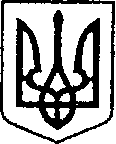  У К Р А Ї Н А            ЧЕРНІГІВСЬКА ОБЛАСТЬ                     Н І Ж И Н С Ь К А    М І С Ь К А    Р А Д А  ___ сесія VIII скликанняР І Ш Е Н Н Явід ____ грудня 2021 р.	                    м. Ніжин	                        № _____/2021Відповідно до статей 25, 26, 42, 59, 60, 73 Закону України «Про місцеве самоврядування в Україні», рішення Ніжинської міської ради від 03 травня 2017 року № 49-23/2017 «Про затвердження Положення про порядок закріплення майна, що є комунальною власністю територіальної громади міста Ніжина, за підприємствами, установами, організаціями на правах господарського відання або оперативного управління та типових договорів», Регламентy Ніжинської міської ради Чернігівської області, затвердженого рішенням Ніжинської міської ради від 27 листопада 2020 року №3-2/2020 (зі змінами), враховуючи Інформаційні довідки з Державного  реєстру речових прав на нерухоме майно та Реєстру прав власності на нерухоме майно, Державного реєстру Іпотек, Єдиного реєстру заборон, відчуження об’єктів нерухомого майна  №289498846 віл 10.12.2021 року та №289499145 від 10.12.2021 року, міська рада вирішила:1. Припинити право оперативного управління Управлінню комунального майна та земельних відносин Ніжинської міської ради – квартирним (багатоквартирним) житловим будинком за адресою: місто Ніжин, вулиця Коцюбинського, будинок 54.  2. Начальнику відділу комунального майна управління комунального майна та земельних відносин Ніжинської міської ради Федчун Н.О., забезпечити оприлюднення даного рішення на офіційному сайті Ніжинської міської ради протягом п’яти робочих днів після його прийняття.3. Організацію виконання даного рішення покласти на першого заступника міського голови з питань діяльності виконавчих органів ради Вовченка Ф. І., начальника управління комунального майна та земельних відносин Ніжинської міської ради Чернігівської області Онокало І.А.4. Контроль за виконанням даного рішення покласти на постійну комісію міської ради з питань житлово-комунального господарства, комунальної власності, транспорту і зв’язку та енергозбереження (голова комісії – Дегтяренко В.М.).Міський голова						                    Олександр КОДОЛАПояснювальна запискадо проекту рішення «Про припинення права оперативного управління»           Проект рішення Ніжинської міської ради «Про припинення права оперативного управління»:           1 – передбачає припинення права оперативного управління за Управлінням комунального майна та земельних відносин Ніжинської міської ради – квартирним (багатоквартирним) житловим будинком за адресою: місто Ніжин, вулиця Коцюбинського, будинок 54; 2 – підстава для підготовки: Інформаційні довідки з Державного  реєстру речових прав на нерухоме майно та Реєстру прав власності на нерухоме майно, Державного реєстру Іпотек, Єдиного реєстру заборон, відчуження об’єктів нерухомого майна  №289498846 віл 10.12.2021 року та №289499145 від 10.12.2021 року;3 – проект рішення підготовлений з дотриманням норм Конституції України, Закону України «Про місцеве самоврядування в Україні», Регламентy Ніжинської міської ради Чернігівської області, затвердженого рішенням Ніжинської міської ради від 27 листопада 2020 року №3-2/2020 (зі змінами);4 – реалізація запропонованого рішення надасть можливість жителям будинку укласти угоди на обслуговування будинку з відповідними службами;   5 – відповідальний за проект рішення – начальник відділу комунального майна управління комунального майна та земельних відносин Федчун Н. О.Начальник управління комунального майната земельних відносин Ніжинської міської ради	            Ірина ОНОКАЛОПро припинення права оперативного управління Подає:Начальник управління комунального майната земельних відносин Ніжинської міської ради                              Ірина ОНОКАЛОПогоджують:Перший заступник міського голови з питань діяльності виконавчих органів ради                            Федір ВОВЧЕНКОСекретар Ніжинської міської ради                               Юрій ХОМЕНКОНачальник відділу юридично-кадрового забезпечення апарату виконавчого комітету Ніжинської міської ради                                 В’ячеслав ЛЕГАГоловний спеціаліст-юрист відділу бухгалтерського обліку, звітності та правового забезпечення управління комунального майна та земельних відносин Ніжинської міської ради                           Сергій САВЧЕНКОГолова постійної комісії міської ради з питань житлово- комунального господарства, комунальної власності, транспорту і зв’язку та енергозбереження                   Вячеслав ДЕГТЯРЕНКОГолова постійної комісії міської ради з питаньрегламенту, законності, охорони прав і свобод громадян, запобігання корупції, адміністративно- територіального устрою, депутатської діяльності та етики                            Валерій САЛОГУБ